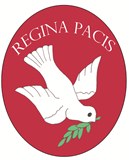 Our Lady of Peace Catholic Primary and Nursery School'With Christ in our hearts, together we grow'In partnership with The Diocese of Northampton           and Slough Borough Council, Department of EducationDerwent Drive, Slough, Berkshire, SL1 6HW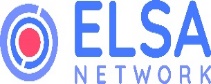 Tel:  01628 661886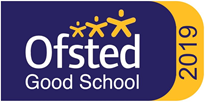 Email: admissions@olopprimary.co.ukHeadteacher: Mrs J HoldenDear Parent/GuardianThank you for your request for an application form for our Nursery.Please complete the form below and return to us to be added to our waiting lists.  Applications will be acknowledged by email where possible.  The next contact from us will be a letter asking if you are still interested in a place in our Nursery and this will happen the term before your child is due to start.  We look forward to meeting you and your child then. Nursery applications will only be taken once your child turns TWO years old.PLEASE INDICATE YOUR REQUEST BY CIRCLING BELOW  Starting in January /April /September term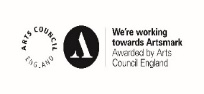 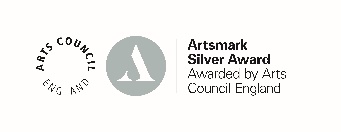 8.45am - 11.45am or 12.15pm - 3.15pm or 8.45am-2.45pm with Tax Code or PaymentChild’s Surname:Forename:Male / Female:Date of Birth:Mother’s Names:Father’s Name:Country of Birth (as it appears on child’s birth certificate).Child’s Nationality (the nationality that appears on your child’s passport or EEA identity card).Child’s Home Address:Town:County:                          Postcode:(please remember to let us know if any of your contact details change)Telephone contactsChild’s Home Address:Town:County:                          Postcode:(please remember to let us know if any of your contact details change)Home:Child’s Home Address:Town:County:                          Postcode:(please remember to let us know if any of your contact details change)Mum :Child’s Home Address:Town:County:                          Postcode:(please remember to let us know if any of your contact details change)Dad :Religious Denomination:Email address:Is your child on waiting list at another Nursery?    YES  /  NO  (if yes, which one)Is your child on waiting list at another Nursery?    YES  /  NO  (if yes, which one)Which Infant School would you like your child to attend?Does your child currently have any siblings within Our Lady of Peace Infant or ? Yes/NoIf Yes please state names and dates of birthSigned:                                                                           Mother  /  Father  /  Guardian        Date:Signed:                                                                           Mother  /  Father  /  Guardian        Date: